2019 ICAS Video Registration Form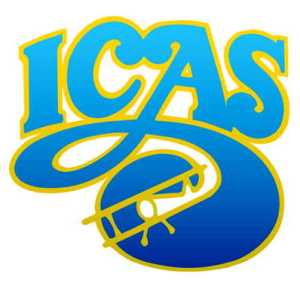 This year, ICAS Convention exhibitors will be able to once again submit a short video to be promoted throughout the 2019 ICAS Convention. More exposure in more places than at any ICAS Convention ever before! By submitting a video, your video will be:Screened on multiple 50” TVs around the convention hall area at the ICAS ConventionScreened on three 60” TVs in the ICAS-designated convention barShared as a clickable hyperlink to all convention delegates at least two times by email leading up to the ICAS Convention in NovemberUploaded to the official ICAS YouTube channelIn order to include your video, submit both ONE 60-second video and this completed 2019 ICAS Video Registration Form. The video must be in the format of MOV or MP4 to be accepted and must be submitted via Dropbox, Google Drive, or on a thumb drive by mail to ICAS headquarters. (We much prefer that you send the file to us electronically, if possible.) You may not submit more than one video and any video longer than one minute will be cut off precisely at the 60-second mark.  2019 ICAS exhibitors can submit a video for $50. To participate, send this completed form along with your 60-second video to connors@airshows.aero as soon as possible and not later than 5:00 pm EDT on Friday, October 18, 2019.Video DetailsRe-Use Last Year’s Video: Yes	NoVideo File Format: MOV (Preferred)	MP4Submission by:       Dropbox	Google Drive 	Mailed USB/Hard DriveExhibitor InformationYour name: ______________________	Exhibiting Organization Name: __________________________2019 ICAS Convention Sponsor:  Yes     No Payment InformationPlease complete the following payment information for the $50 exhibitor video fee:Credit Card Number: _________________________            Expiration Date: ____________Name on card: ___________________________	 	 Phone: ___________________  